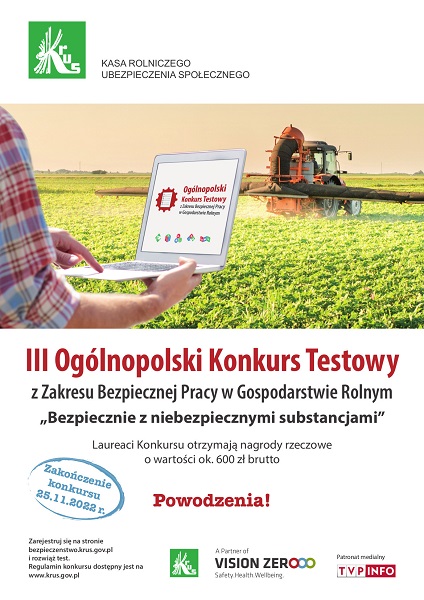 Zapraszamy rolników do udziału w Konkursie Testowym z zakresu Bezpiecznej Pracy w Gospodarstwie rolnym ,, Bezpiecznie z niebezpiecznymi substancjami’Organizowany po raz trzeci konkurs w formie on –line, przy pomocy platformy edukacyjnej Moodle.Zaloguj się pod linkiem https;//bezpieczniestwo.krus.gov.pl/ a następnie rozwiązuj test złożony z 20 pytań jednokrotnego wyboru, dotyczący zapobiegania skutkom niewłaściwego stosowania w gospodarstwie rolnym niebezpiecznych i szkodliwych substancji chemicznych np. środków ochrony roślin, nawozów ,paliw.Konkurs zakończy się 25 listopada 2022r. do godz. 24:00Sto osób , które udzielą największej liczby prawidłowych odpowiedzi                                                                                                                                    w najkrótszym czasie  otrzyma nagrody rzeczowe o wartości 600 zl brutto.                                                                                POWODZENIA !!!!!!!!!!!!!!!